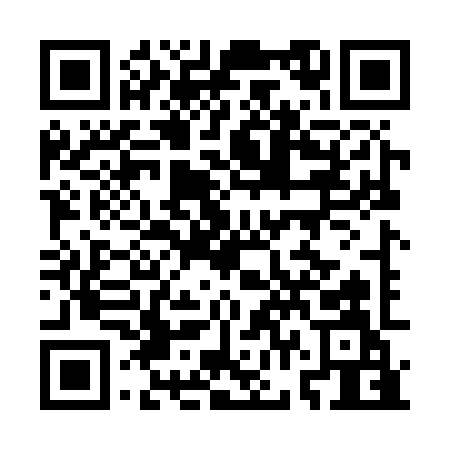 Prayer times for Bad Duerkheim, GermanyWed 1 May 2024 - Fri 31 May 2024High Latitude Method: Angle Based RulePrayer Calculation Method: Muslim World LeagueAsar Calculation Method: ShafiPrayer times provided by https://www.salahtimes.comDateDayFajrSunriseDhuhrAsrMaghribIsha1Wed3:486:051:245:258:4510:522Thu3:456:031:245:268:4710:553Fri3:426:011:245:268:4810:584Sat3:395:591:245:278:4911:005Sun3:365:581:245:288:5111:036Mon3:335:561:245:288:5211:067Tue3:305:551:245:298:5411:088Wed3:275:531:245:298:5511:119Thu3:235:511:245:308:5711:1410Fri3:205:501:245:308:5811:1711Sat3:175:481:245:319:0011:1912Sun3:145:471:245:329:0111:2213Mon3:115:461:245:329:0211:2514Tue3:085:441:245:339:0411:2815Wed3:085:431:245:339:0511:3116Thu3:075:421:245:349:0711:3217Fri3:075:401:245:349:0811:3318Sat3:065:391:245:359:0911:3419Sun3:065:381:245:359:1111:3420Mon3:055:371:245:369:1211:3521Tue3:055:351:245:369:1311:3522Wed3:045:341:245:379:1411:3623Thu3:045:331:245:379:1611:3724Fri3:045:321:245:389:1711:3725Sat3:035:311:245:389:1811:3826Sun3:035:301:245:399:1911:3827Mon3:035:291:255:399:2011:3928Tue3:025:281:255:399:2111:3929Wed3:025:281:255:409:2211:4030Thu3:025:271:255:409:2411:4031Fri3:025:261:255:419:2511:41